2022 WEF NEXUS MASTERCLASS AND WINTER SCHOOL FOR SOUTHERN AFRICA APPLICATION FORM Please complete the form electronically to avoid hand-written forms. Remember to convert to pdf before submission. Applying for:*Please provide evidence of participation in a previous masterclassBrief description of your research/work (Max 150 words).Brief description of your interest in attending the WEF nexus winter school and how it can be relevant for your work (Max 150 words).Sponsorship:There are a limited number of sponsorships, which will only be considered for suitably qualified and needy candidates. Sponsorship will NOT be considered for: i) Nationals and institutions outside of SADC, and ii) candidates working in government, Non-Governmental Organizations and candidates holding permanent or long-term contract positions at academic institutions. We kindly request you complete this section as honestly as possible – as you may risk not attending the Winter School. You may indicate if you need full or partial sponsorship. NB: If you have indicated the need for sponsorship, please attach a motivation letter from the supervisor indicating why it is important to attend the nexus winter school. The letter needs to be signed by the head of the department. Please attach (only if sponsorship is needed): Motivation letter from a direct supervisor and signed by the Head of your Department indicating why it is important that you attend the WEF Nexus Winter School. Completed applications should be emailed to waternet@waternetonline.org on or before 15 April 2022 (SAST) with the subject line WEF MasterClass & Winter School (late and incomplete applications will not be considered).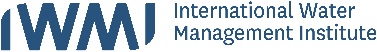 Title:                                 Name(s):                                                                      Last Name: Title:                                 Name(s):                                                                      Last Name: Affiliation:Affiliation:Department: Occupation: Highest qualification: Year of award: Phone number: Email address: Residence (City)	Nationality: Date of birth (dd/mm/yyyy):Gender: The WEF Nexus Winter School will be delivered using English as the primary language of instruction. Please specify your level of English proficiency (please specify if poor, average, good or excellent):Reading:Writing:Speaking:The WEF Nexus Winter School will be delivered using English as the primary language of instruction. Please specify your level of English proficiency (please specify if poor, average, good or excellent):Reading:Writing:Speaking:WEF Nexus MasterclassYESNOWEF Nexus Winter SchoolI have previously participated in a WEF Nexus Masterclass*Would you like to require sponsorship? (Please, mark with an X)     Full sponsorship (registration, flights and Accommodation)Would you like to require sponsorship? (Please, mark with an X)     Flight onlyWould you like to require sponsorship? (Please, mark with an X)     Accommodation and registration Would you like to require sponsorship? (Please, mark with an X)     Registration waiver onlyWould you like to require sponsorship? (Please, mark with an X)      Accommodation onlyWould you like to require sponsorship? (Please, mark with an X)      No, l will fully sponsor myselfWould you like to require sponsorship? (Please, mark with an X)      I do not qualify for sponsorship based on criteria aboveAny other need? ______________________________________________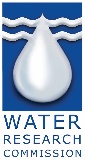 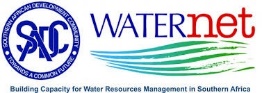 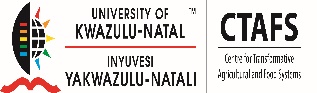 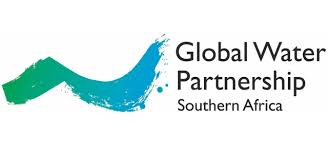 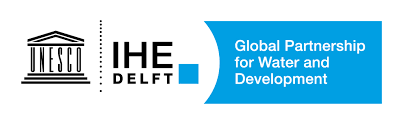 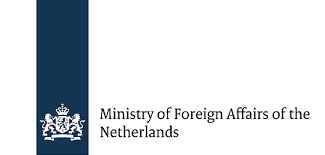 